NON COMPILARE - RISERVATO AL COMUNEData di Presentazione ………….………………………….. N. Domanda …………………………………………  SPETT.LE COMUNE DI__________________DOMANDA BUONO SOCIALE A FAVORE DIMINORI NON AUTOSUFFICIENTIASSISTITI AL PROPRIO DOMICILIO DA CAREGIVER FAMILIAREANNO 2022(AI SENSI DELLA DGR XI/5791/2021)Il/la sottoscritto/a…………………………………………………………………………………………………………..Codice fiscale…………………………………………………………………………………………….………………….nato/a a…………………………………………………………………………..prov…………il………………….………residente in…………………………………………………………………………………(c.a.p.)………….…………….Via/Piazza……………………………………………………………………………………………..n°…………………..telefono………………………………………………..email……………………………………………………………….in qualità di esercente la responsabilità genitorialeCHIEDEPer il minore………………………………………………………………………………………………………………Codice fiscale…………………………………………………………………………………………….…………………nato/a a…………………………………………………………………………..prov…………il………………….………residente in…………………………………………………………………………………(c.a.p.)………….…………….Via/Piazza……………………………………………………………………………………………..n°…………………..Di usufruire del Buono Sociale a favore di persone con disabilita’ grave o comunque in condizione di non autosufficienza assistiti al proprio domicilio da caregiver familiareA tal fine, consapevole delle sanzioni civili e penali a cui incorre in caso di dichiarazione mendace o di esibizione di atti falsi o contenenti dati non più corrispondenti a verità, giusto il disposto dell’art. 26 della legge n°15/68,DICHIARAche il proprio nucleo familiare, come definito dallo Stato di famiglia, è formato dalle seguenti persone:di avere un ISEE ordinario non superiore ad euro 40.000,00  □SI   □NOche l' ISEE ordinario in mio possesso ha un valore di euro………………………………………………….che il minore è in possesso di certificazione di disabilità grave ai sensi della l. 104, art. 3, comma 1 e 3. o certificazione di invalidità al 100% con indennità di accompagnamento □SI   □NOche il minore è assistito presso il proprio domicilio  da parte di un caregiver familiare □SI   □NOche il minore è in possesso di un indice di fragilità sociale che evidenzi il grado di dipendenza nelle attività di vita quotidiana (ADL) e delle attività strumentali alla vita quotidiana (IADL) (a cura del servizio sociale)   □SI   □NOG) che il minore è stato beneficiario della Misura B2 anno 2021    □SI   □NOH) che il minore frequenta unità d’offerta semiresidenziali socio/sanitarie e/o sociali:    □SI   □NOI) che il minore NON usufruisce di nessuna delle seguenti misure (incompatibili ai sensi della dgr XI/5791/2021):accoglienza definitiva presso Unità d’offerta residenziali socio sanitarie o sociali (es. Misura Residenzialità per minori con gravissima disabilità); Misura B1;L) che il minore non è beneficiario di un altro intervento relativo alla Dgr XI/5791/2021, Misura B2 (voucher sociale finalizzato a favorire la vita di relazione per minori con disabilità)M)  di essere consapevole che, a seguito della definizione della graduatoria,per gli aventi diritto, il servizio sociale comunale redigerà il PI (progetto individualizzato), parte integrante della documentazione da allegare alla domanda e presupposto perchè possa essere erogato il buono sociale. Tale documento dovrà essere sottoscritto dal servizio sociale comunale e dall'utente stesso beneficiario del buono sociale.   N)   di voler riscuotere il buono sociale tramite accredito sul conto corrente bancario a me intestato o  cointestato (NO libretto postale) di cui allego le coordinateO) In caso di chiusura del CC indicato, delego alla riscossione (parte obbligatoria):il/la sig/ra………………………………………………..…………………………………………………………………nato/a a ………………………………………………….. …………………il……………………………………………residente a ……...……………………………………………………………………cap……………………………..in via ………………………………………………………………………………………………………………………..codice fiscale ……………………………………...………………………………………………………………………..telefono ……………………………………………………………………………………………………………………....email…………………………………………………………………………………………………………………………..La presente delega se non revocata ha durata illimitataIl sottoscritto si impegna a comunicare tempestivamente le eventuali variazioni relative ai cambiamenti anagrafici ed ogni altro evento che modifichi le dichiarazioni rese.Data ……………………                                                     	                                     								              FIRMA DEL RICHIEDENTE                                                                                     ………..…………………………………………….ALLEGA ALLA PRESENTE DOMANDA:fotocopia codice fiscale del richiedente;fotocopia carta d’identità del richiedente;fotocopia codice fiscale del beneficiario;fotocopia carta d’ identità del beneficiario;copia certificazione di disabilità grave L. 104 art. 3 comma 1 e 3 o invalidità al 100% con indennità di accompagnamento (CONTENENTE L' INDICAZIONE DELLA DIAGNOSI);copia attestazione ISEE sociosanitario in corso di validità (ai sensi del DPCM 159/2013);copia delle coordinate bancarie/postali rilasciata dall’istituto di credito ai fini dell' accredito del buono sociale (NO libretti postali);ADL/IADL  a cura del servizio sociale;carta d’ identità e codice fiscale del delegato (se diverso dal richiedente).DICHIARAZIONE DI NON RICHIESTA MISURA B1 Io sottoscritto……….……………………………..Dichiarodi non aver presentato □ per me stesso□ per il/la Sig./ra…………………………………………………………………..domanda Misura B1di essere consapevole che il Buono sociale in oggetto è incompatibile con un altro intervento relativo alla XI/5791/2021, Misura B2e di informare tempestivamente il Servizio sociale del Comune di residenza, nel caso di presentazione di domanda e riconoscimento del beneficio della misura B1                                                                                                                                                               FIRMA                                                                                                                    ……………………………………………………………………………...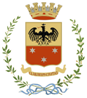 COMUNE  DI  CHIARI
Provincia di BresciaInformativa privacy ai sensi del Regolamento 679/2016/UESi comunica che tutti i dati personali (comuni identificativi, sensibili e/o giudiziari) comunicati al Comune di Chiari saranno trattati esclusivamente per finalità istituzionali nel rispetto delle prescrizioni previste Regolamento 679/2016/UE. Il trattamento dei dati personali avviene utilizzando strumenti e supporti sia cartacei che informatici. Il Titolare del trattamento dei dati personali è il Comune di Chiari. L’Interessato può esercitare i diritti previsti dagli articoli 15, 16, 17, 18, 20, 21 e 22 del Regolamento 679/2016/UE. L’informativa completa redatta ai sensi degli articoli 13 e 14 del Regolamento 679/2016/UE è reperibile presso gli uffici dell'Ente e consultabile sul sito web dell’ente all'indirizzo www.comune.chiari.brescia.it.Il Data Protection Officer/Responsabile della Protezione dei dati individuato dall'ente è il seguente soggetto:   Il Data Protection Officer è reperibile presso la sede municipale del Comune di Chiari in P.zza Martiri della Libertà, 26 – 25032 CHIARI (BS). In caso di istanze/comunicazioni scritte da inviarsi in modalità digitale il Data Protection Officer può essere contattato tramite il recapito istituzionale dpo@comune.chiari.brescia.it oppure comunedichiari@legalmail.it (se viene utilizzata la posta elettronica certificata). data,                                FIRMA______________________________________Cognome e nomerapporto di parentela con il richiedente……………………………………………………………………………………………………………………………………………………………………………………………………………………………………………………………………………………………………………………………………………………………………………………………………………………………………………………………………………………………………………………………………………………………………………………………………………………….DPOP.IVAVia/PiazzaCAPComuneNominativo DPO IncaricatoSI.NET Servizi Informatici Srl02743730125Corso Magenta, 4620123MilanoDott. Paolo Tiberi